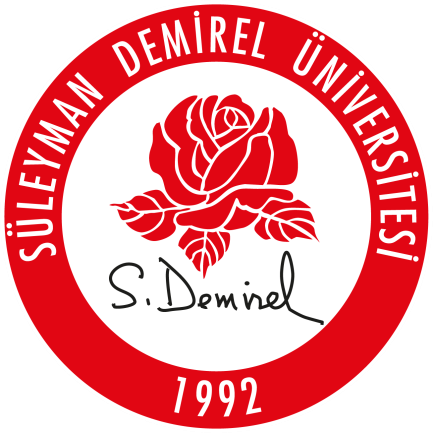 T.C.SÜLEYMAN DEMİREL ÜNİVERSİTESİEĞİTİM FAKÜLTESİTEMEL EĞİTİM BÖLÜMÜ OKUL ÖNCESİ EĞİTİMİ ABDÖZ DEĞERLENDİRME RAPORUBirim Kalite Komisyonu BaşkanıDoç. Dr. Fatih ÇINARBirim Kalite Komisyonu ÜyeleriDoç. Dr. Fatih ÇINARDr. Öğr. Üyesi Gülhan KÖÇERDr. Öğr. Üyesi Semiha Yüksek USTAIsparta / 2022 ÖZETRaporda öncelikle Okul Öncesi Eğitimi Anabilim dalına ilişkin genel bilgilere yer verilmiştir. Bu bilgiler devamında “Kalite Güvencesi Sistemi”, “Araştırma ve Geliştirme”, “Toplumsal Katkı ve Yönetim Sistemi” başlığı altında yer alan alt başlıklarda detaylıca rapor edilmiş ve kanıtlar sunulmaya çalışılmıştır. Rapor edilme sürecinde anabilim dalının zayıf ve güçlü yanlarıda net bir şekilde ortaya konulmuştur. Anabilim dalı disiplinlerarası bir alan olması itibari güçlü ve zayıf yönünü bir arada bulundurmaktadır. Anabilim dalında öğrenci alımı oladığı için “Eğitim ve Öğretim” başlığında değerlendirme yapılmamıştır.BİRİM HAKKINDA BİLGİLERBu bölümde, Okul Öncesi Eğitimi Anabilim Dalın’nın tarihsel gelişimi, misyonu, vizyonu, değerleri, hedefleri, organizasyon yapısı ve iyileştirme alanları hakkında bilgilere yer verilmiştir. 1. İletişim BilgileriAdres: Süleyman Demirel Üniversitesi Eğitim Fakültesi, Doğu Kampüsü, Merkez/Isparta, 32260 Isparta/TürkiyeTelefon: (0246) 211 46 15ABD İnternet Sitesi: https://egitim.sdu.edu.tr/okuloncesiOkul Öncesi Eğitimi ABD Başkanı: Doç. Dr. Fatih ÇINARE-posta: fatihcinar@sdu.edu.tr   2. Tarihsel Gelişimi Süleyman Demirel Üniversitesi Eğitim Fakültesi 29 Ocak 2010 tarihinde kurulmuştur. Eğitim Fakültesi'nin genel amacı; mezun olacak öğrencileri öğrenim gördükleri alan ve öğretmenlik mesleği ile ilgili bilgi, beceri, yöntem ve tekniklerle donanmış, bilimsel ve teknolojik gelişmeler ile uyumlu öğretmen yeterliklerine sahip bireyler olarak yetiştirmektir.Okul Öncesi Eğitimi Anabilim Dalında henüz öğrenci alımı yapılmamaktadır. Anabilim Dalının amacı kuramsal ve uygulamalı özgün bilimsel çalışmalarla okul öncesi eğitimin gelişimine katkı veren; ülkemizin ihtiyaç duyduğu nitelikli öğretmen ve okul öncesi eğitimin niteliğini belirlemede önemli rol üstlenecek olan akademisyenleri yetiştiren bir anabilim dalı olmaktır. Anabilim dalında 1 doçent ve 2 doktor öğretim üyesi olmak üzere 3 öğretim üyesi bulunmaktadır. Anabilim Dalı bünyesinde lisansüstü programı bulunmamaktadır.3. Misyonu, Vizyonu, Değerleri ve Hedefleri 3.1. MisyonOkul Öncesi Eğitimi Anabilim Dalımızın misyonu, bilim, sanat ve teknoloji birikiminden yararlanarak, eğitim ve hizmet alanlarındaki üretimini toplum yararına sunmaktır. Bu bağlamda sunduğu nitelikli programla mesleğini seven özverili davranan, alanında yetkin öğretmenlerin yetişmesine katkıda bulunmak ve okul öncesi eğitimin önemi konusunda farkındalık oluşturmaktır.3.2. VizyonOkul öncesi eğitimde ülkemizin ihtiyaç duyduğu nitelikli öğretmenleri ve alanın niteliğini belirlemede önemli rol üstlenecek akademisyenleri yetiştiren bir anabilim dalı olmaktır. 3.3. Değerleri Okul Öncesi Eğitimi Anabilim Dalı aşağıda belirtilen değerleri ilke edinmiştir; İnsana ve doğaya saygı, Akademik özgürlük (eğitim, araştırma ve ifade özgürlüğünü),Empati,Sorumluluk bilinci,Takım bilinci, Sürdürülebilir katılım anlayışı, Adalet, Şeffaflık, Etik ve ahlaki değerlere bağlılık, Sürekli eğitim ve öğretim, Toplumsal sorumluluk.3.4. HedefleriOkul Öncesi Anabilim Dalı olarak Vizyon ve Misyonumuza dayalı olarak ortaya koyduğumuz amaçlar ve ulaşmak istediğimiz hedefler şu şekildedir:Amaç 1: Anabilim dalına lisans ve lisansüstü programlarının açılmasını ve öğrenci alımını gerçekleştirmekHedef 1: 2022-2023 eğitim-öğretim yılı bahar döneminde Okul Öncesi Öğretmenliği Lisans Programı başvurusu yapmakHedef 2: Plan dönemi sonuna kadar lisansüstü programı için başvuru yapmakAmaç 2: Öğrenme ortamların mekânsal yeterliliği sağlamakHedef 1: Açılması hedeflenen lisans programı kapsamında öğrencilerin kullanımı için yönetimden sınıf ve öğrenme ortamları talebinde bulunulacaktır.Hedef 2: Anabilim dalı bünyesinde eğitim-öğretim faaliyetlerinde kullanılmak üzere Resim, Müzik, drama ve Oyun Atölyelerinin kurulması sağlanacaktır.Amaç 3: İnsan Kaynakları ile ilgili yeterlik ve yetkinliği sağlamakHedef 1: Öğretim elemanı ihtiyacını tespit ve talep konusundan girişimde bulunmakHedef 2: Personelin uzaktan eğitimle ilgili yetkinliklerini artıracak faaliyetlere katılım sağlamakHedef 3: Uzaktan eğitimde aktif katılımı sağlayan interaktif uygulamalardan yararlanmakHedef 4: Plan dönemi sonuna kadar kaliteli eğitim için derslerin interaktif ortamda takibini sağlayacak yeni teknikler kullanmakAmaç 4: Bilimsel, sanatsal ve sosyal faaliyetleri arttırmakHedef 1: webinar, sergi, toplantı, konferans vb. faaliyetleri periyodik olarak gerçekleştirmekHedef 2: Öğretim elemanlarının ulusal ve uluslararası yayın faaliyetlerinde artış sağlamakHedef 3: Öğretim elemanlarının ulusal ve uluslararası faaliyetlerine katılımda artış sağlamakHedef 4: Öğretim elemanlarının ulusal ve uluslararası projelerde görev almasını sağlamak.Hedef 5: Plan dönemi sonuna kadar yerel paydaşlarla toplumsal sosyal, kültürel, sportif sanatsal, bilimsel ilişkileri ve işbirliğini güçlendirmekAmaç 5: Katılımcı bir yönetim anlayışını sürdürülebilir kılmakHedef 1: Öğretim üyeleri dışındaki paydaşların görüş ve önerilerine başvurmakAmaç 6: eğitim-öğretim faaliyetlerinin niteliğini yükseltmekHedef 1: Plan dönemi sonuna kadar öğrencilere uygulamalı eğitim olanakları sağlamak, staj, işbaşı ve uygulamalı eğitim olanakları için protokoller yapmakHedef 2: Plan dönemi sonuna kadar öğrencilerin daha kaliteli eğitim almalarını sağlamak ve anabilim dalının akreditasyon sürecini tamamlamakHedef 3: Plan dönemi sonuna kadar öğrencilerimizin mesleki bilgi ve becerilerinin arttırılması amacıyla eğitici seminer ve webinarlar düzenlenecek, alanda uzman kişiler konuşmacı olarak davet edilecektir.Hedef 4: Plan dönemi sonuna kadar Öğrenci mezun takip ve sistemi aktif olarak kullanılacak ve iyileştirmede mezun geribildirimlerinden yararlanılacaktır.Hedef 5: Anabilim dalımız öğretim programı, programımızın açılması öncesinde paydaşlarla yapılacak toplantı, değerlendirme ve analizler ışığında güncellenecektir.Hedef 6: Plan dönemi sonuna kadar Anabilim dalımızın EPDAD kriterlerine göre akreditasyon süreci başarı ile tamamlanacaktır.Amaç 7: Paydaşlarla işbirliğini arttırmakHedef 1: Plan dönemi sonuna kadar Öğrencilerin projeler geliştirmeleri, sivil toplum kuruluşlarında gönüllü faaliyetlerde bulunmaları desteklenecektir.Hedef 2: Plan dönemi sonuna kadar Öğretim üyelerimizin özellikle eğitim alanında diğer kamu veya özel kurumlarla eğitim araştırmaları ve danışmanlığı konusunda işbirliği geliştirmesi sağlanacaktır.Hedef 3: Plan dönemi sonuna kadar Öğrencilerin öğrenci toplulukları kurmaları ve topluluk çerçevesinde etkinlikler düzenlemeleri teşvik edilecektir.Hedef 4: Plan dönemi sonuna kadar öğrencilerimizin öğretmenlik deneyimlerini arttıracağı işbirliği çalışmaları arttırılacaktır.Hedef 5: Plan dönemi sonuna kadar öğrencilerimizin topluma hizmet uygulamaları kapsamında sınıf öğretmenliği alanına uygun projeler geliştirmeleri teşvik edilecektir.A.  KALİTE GÜVENCESİ SİSTEMİA.1. Misyon ve Stratejik AmaçlarA.1.1. Misyon, vizyon, stratejik amaç̧ ve hedefler Okul Öncesi ABD’nin stratejik plan ile uyumlu kimliğini yansıtan stratejik planları bulunmaktadır. Faaliyetler bu hedefler doğrultusunda gerçekleşmektedir. Bu hedefler birim paydaşlarınca bilinmekte ve paylaşılmaktadır. 2021-2025 yılında belirlenen stratejik planın uygulanmasına 2022 yılında devam edilmektedir. A.1.2. Kalite PolitikasıBirimin kurumun tanımlı politikaları ile uyumlu bir kalite güvencesi politikası bulunmamaktadır. Bu noktada birimin kalite politika belgesinin kurumun kalite politikası ve değerleriyle uyumlu bir şekilde; birim paydaşlarının görüşü alınarak hazırlanması, paydaşlarla paylaşılması bölümümüzün gelişmeye açık yönleri arasındadır.A.1.3. Kurumsal Performans YönetimiBirimin, bir performans yönetimi bulunmamaktadır. Bu açıdan stratejik hedefler doğrultusunda tüm temel etkinliklerini kapsayan anahtar performans göstergeleri (KPI) tanımlanması, iç kalite güvencesi sistemi ile nasıl ilişkilendirildiğinin tanımlanması, kararlara yansımasına ilişkin örnekler üretilmesi ve değişiminin takip edilmesi bölümümüzün gelişmeye açık yönleri arasındadır.Misyon, vizyon, stratejik amaç̧ ve hedefler Olgunluk Düzeyi:Örnek Kanıtlar: Kanıt 1. Okul Öncesi Eğitimi ABD 2021-2025 Stratejik PlanıKanıt 2. Okul Öncesi Eğitimi ABD Kalite KomisyonuKalite PolitikasıOlgunluk Düzeyi:Kurumsal performans yönetimiOlgunluk DüzeyiA.2. İç Kalite GüvencesiA.2.1. Kalite KomisyonuSüleyman Demirel Üniversitesi kalite güvencesini sağlamaya yönelik olarak “Kalite Güvence SistemiKurulması ve Kalite Komisyonu Çalışma Usul ve Esaslarına İlişkin Yönerge” yayımlanmış ve buyönerge kapsamında ABD’nin kalite komisyonları oluşturulmuştur (Kanıt 2).
A.2.2. İç kalite güvencesi mekanizmaları (PUKÖ çevrimleri, takvim, birimlerin yapısı)PUKÖ çevrimleri açısından takvim yılı temelinde hangi işlem, süreç, mekanizmaların devreye gireceği planlanmış ve akış şemaları oluşturulmamıştır. Birim içi kalite kültürü henüz uygulamalara anabilim dalına öğrenci alımı olmadığından tam olarak yansımamaktadır. Birim tarafından kalite komisyonları belirlenmiş fakat organizasyon yapısının bulunmaması sebebi ile olgunluk düzeyi 1 olarak tanımlanmıştır.A.2.3. Liderlik ve kalite güvencesi kültürüABD’de kalite güvencesi kültürünü destekleyen, tüm birimleri ve süreçleri kapsayan kurumsal kültür ve liderlik anlayışı bulunmaktadır. Gerek bölüm yönetiminde gerekse kalite komisyonu altında kurulan komisyonların sorumlu öğretim elemanı bu kültürü destekleyici bir yaklaşım benimsemektedir. Bu kapsamda gerçekleştirilen faaliyetlerden bazı sonuçlar elde edilmiştir. Ancak tüm bu uygulamalar kurumdaki bütüncül kalite yönetimi kapsamında yürütülmemekte ve bu uygulamaların sonuçları izlenmemektedir. Kalite KomisyonuOlgunluk Düzeyi:Örnek KanıtlarKanıt 3. Kalite Güvence Sistemi Kurulması ve Kalite Komisyonu Çalışma Usul Esaslarına İlişkin YönergeKanıt 4. Birim kalite kurulu 2022 yılı toplantı tutanağıİç kalite güvencesi mekanizmaları (PUKÖ çevrimleri, takvim, birimlerin yapısı)Olgunluk DüzeyiLiderlik ve kalite güvencesi kültürüOlgunluk DüzeyiÖrnek KanıtlarKanıt 5. Birim kalite çalışmaları iş takvimiA.3. Paydaş KatılımıA.3.1. İç ve dış paydaşların kalite güvencesi, eğitim ve öğretim, araştırma ve geliştirme, yönetim ve uluslararasılaşma süreçlerine katılımı1.İç Paydaşlar: Anabilim dalımızdan etkilenen veya anabilim dalımızı etkileyen kurum içindeki kişi, grup veya birimlerdir. Anabilim dalımızın iç paydaşları olarak akademik ve idari personel, öğrenciler, veliler vb. sıralanmıştır.2.Dış Paydaşlar: Anabilim dalımızdan etkilenen veya anabilim dalımızı etkileyen, kurum dışındaki kişi, grup veya kurumlardır. Dış paydaşlar temel ortak ve stratejik ortak olarak ikiye ayrılmıştır.Olgunluk Düzeyi:A.4. Uluslararasılaşma:A.4.1. Uluslararasılaşma performansıAnabilim dalımızda aktif öğrenci bulunmaması nedeniyle uluslararasılaşma öğrenci hareketliliği ile takip edilememekte, ancak öğretim elemanlarının uluslararası katkıları ve ilişkileri aracılığıyla uluslararasılaşma performansı izlenmeye çalışılmaktadır. Ayrıca Okul Öncesi ABD’de yurtdışı eğitime katılımı destekleyecek Erasmus ve Mevlana programları ve buna ilişkin koordinatörlükler yer almaktadır ve öğrenci alımı ile birlikte hareketlilik artacaktır.Uluslararasılaşma performansını izlediği mekanizma ve süreçlerin tanımlanması, sürdürülebilir hale getirilmesi ve performansının izlenmesi sonucu gerekli iyileştirmeler yapılması bölümümüzün geliştirilebilir yönleri arasında yer almaktadır. Olgunluk DüzeyiÖrnek KanıtlarKanıt 6. Fakülte Erasmus ve Farabi KoordinatörlükleriB. EĞİTİM VE ÖĞRETİMB.1. Programların Tasarımı ve Onayı: B.1.1. Programların tasarımı ve onayıB.1.2. Programın ders dağılım dengesiB.1.3. Ders kazanımlarının program çıktılarıyla uyumuB.1.4. Öğrenci iş yüküne dayalı ders tasarımıProgramların tasarımı ve onayıOlgunluk DüzeyiProgramın ders dağılım dengesiOlgunluk DüzeyiDers kazanımlarının program çıktılarıyla uyumuOlgunluk Düzeyi:Öğrenci iş yüküne dayalı ders tasarımıOlgunluk DüzeyiB.2. Öğrenci Kabulü ve Gelişimi: B.2.1. Öğrenci kabulü, önceki öğrenmenin tanınması ve kredilendirilmesiB.2.2. Yeterliliklerin sertifikalandırılması ve diplomaÖğrenci kabulü, önceki öğrenmenin tanınması ve kredilendirilmesiOlgunluk DüzeyiYeterliliklerin sertifikalandırılması ve diplomaOlgunluk DüzeyiB.3. Öğrenci Merkezli Öğrenme, Öğretme ve Değerlendirme: B.3.1. Öğretim yöntem ve teknikleriB.3.2. Ölçme ve değerlendirmeB.3.3. Öğrenci geri bildirimleriB.3.4. Akademik danışmanlıkÖğretim yöntem ve teknikleriOlgunluk DüzeyiÖlçme ve değerlendirmeOlgunluk DüzeyiÖğrenci geri bildirimleriOlgunluk DüzeyiAkademik danışmanlıkOlgunluk DüzeyiB.4. Öğretim Elemanları:B.4.1. Öğretim yetkinliğiOlgunluk DüzeyiB.5. Programların İzlenmesi ve GüncellenmesiB.5.1. Programların izlenmesi, değerlendirilmesi ve güncellenmesiB.5.2. Mezun izleme sistemiProgramların izlenmesi, değerlendirilmesi ve güncellenmesiOlgunluk DüzeyiMezun izleme sistemiOlgunluk DüzeyiB.6. Engelsiz ÜniversiteB.6.1. Engelsiz üniversite uygulamalarıOlgunluk DüzeyiC. ARAŞTIRMA VE GELİŞTİRME C.1. Araştırma Stratejisi: C.1.1. Birimin araştırma politikası, hedefleri ve stratejisiABD’nin araştırma politikası, hedefleri ve stratejileri belirlenmiş olup, 2021-2025 Yılı Okul Öncesi Eğitimi Stratejik Plan’ı içerinde belirtilmiştir (Kanıt 1). Okul Öncesi ABD disiplinler arası yapıya sahip bir alan olması sebebi ile öğretim elemanları çeşitli konularla ilgi alanları doğrultusunda ulusal ve uluslararası eğitime ve gelişime katkı sunacak çalışmalara öncelik vermektedir.C.1.2. Araştırma-geliştirme süreçlerinin yönetimi ve organizasyonel yapısıAnabilim dalında AR-GE raporlarında kısa ve uzun vadeli hedefler net bir şekilde benimsenmiştir.C.1.3. Araştırmaların yerel/bölgesel/ulusal kalkınma hedefleriyle ilişkisi Araştırmaların yerel/bölgesel/ulusal kalkınma hedefleriyle ilişkisi, sosyo-ekonomik-kültürel katkısı bulunmaktadır.Birimin araştırma politikası, hedefleri ve stratejisiOlgunluk DüzeyiÖrnek KanıtlarKanıt 1. Okul Öncesi Eğitimi ABD 2021-2025 Stratejik PlanıAraştırma-geliştirme süreçlerinin yönetimi ve organizasyonel yapısıOlgunluk DüzeyiÖrnek KanıtlarKanıt 1. Okul Öncesi Eğitimi ABD 2021-2025 Stratejik PlanıAraştırmaların yerel/bölgesel/ulusal kalkınma hedefleriyle ilişkisiOlgunluk DüzeyiC.2. Araştırma Kaynakları: C.2.1. Araştırma kaynaklarıEldeki mevcut kaynakların nasıl kullandığına ilişkin izleme ve raporlama yapılması, kaynakların çeşitliliğinin ve yeterliliğinin izlenmesi ve iyileştirilmesi anabilim dalımızın geliştirilebilir yönleri arasında yer almaktadır.C.2.2. Üniversite içi kaynaklar (BAP)Üniversitenin sağladığı araştırma kaynaklarına ulaşım için akademik, idari personel ve öğrenciler üniversite bazında teşvik edilmekte, bu kaynakların kullanım verileri merkezi olarak tutulmakta, izlenmekte, artırılması için geliştirilmiş mekanizmalar kullanılmaktadır. Üniversite dışı kaynaklara nasıl erişim sağlanacağı ve bu tür imkanların nasıl kullanılacağına dair üniversite geneli yapılan eğitimler bulunmakta ve anabilim dalımız bu eğitimlere katılım göstermektedir. Üniversite içi kaynak kullanımının birim bazında yıllar içindeki değişimi; bu imkanların etkinliği, yeterliliği, gelişime açık yanları, beklentileri karşılama düzeyi irdelenmesi bölümümüzün geliştirilebilir yönleri arasında yer almaktadır.C.2.3. Üniversite dışı kaynaklara yönelim (Destek birimleri, yöntemleri)Üniversite dışı kaynaklara yönelme ve ulaşım için akademik, idari personel ve öğrencilerin teşvik edilmesi, bu amaçla çalışan destek birimlerinin kurulması ve yöntemlerin geliştirilmesi, bunların paydaşlarla paylaşılması bölümümüzün geliştirilebilir yönleri arasında yer almaktadır.C.2.4. Doktora programları ve doktora sonrası imkanlarAnabilim dalımızda doktora programı bulunmamaktadır.Araştırma kaynaklarıOlgunluk DüzeyiÜniversite içi kaynaklar (BAP)Olgunluk DüzeyiÖrnek KanıtlarKanıt 7. Üniversite performans proje yönetmeliğiÜniversite dışı kaynaklara yönelim (Destek birimleri, yöntemleri)Olgunluk DüzeyiÖrnek KanıtlarKanıt 8. Üniversite geneli “Proje Hazırlamada Güncel Gelişmeler ve TÜBİTAK Projeleri Hazırlık Çalışmaları” başlıklı eğitim programıDoktora programları ve doktora sonrası imkanlarOlgunluk DüzeyiC.3. Araştırma Yetkinliği:C.3.1. Öğretim elemanlarının araştırma yetkinliğinin geliştirilmesiAnabilim dalı öğretim elemanları Türkiye’nin farklı üniversitelerinde eğitimlerini almışlar ve ülkemizdeki araştırma ekollerini yansıtma konusunda zengin bir araştırma geleneğine ve kapasitesine sahiptir. Bunun yanında öğretim elemanlarımız araştırma yetkinliklerini artırmak, alanla ilgili güncel gelişmeleri takip etmek için bilimsel eğitimlere ve kongrelere katılım sağlamaktadırlar. Bölümümüz öğretim elemanlarının bu faaliyet alanlarında daha aktif olmalarını sağlamak için gerekli aksiyonları gerçekleştirmektedir. SDÜ bünyesinde “Bilim İnsanı Yetiştirme ve Ulusal/Uluslararası Göstergelerde İyileştirme Projesi” ile katkı sağlanmaktadır.C.3.2. Ulusal ve uluslararası ortak programlar ve ortak araştırma birimleriBölüm içi ve bölümler arası iş birliklerini, disiplinler arası girişimleri, sinerji yaratacak ortak girişimleri özendirecek mekanizmalar kurulması, ortak araştırma programları, araştırma ağlarına katılım, ortak araştırma birimlerinin sağlanması, uluslararası iş birlikleri, ulusal iş birlikleri gibi çoklu araştırma faaliyetlerinin tanımlanması, desteklenmesi ve sistematik olarak irdelenmesi anabilim dalımızın geliştirilebilir yönleri arasında yer almaktadır.Öğretim elemanlarının araştırma yetkinliğinin geliştirilmesiOlgunluk DüzeyiÖrnek KanıtlarKanıt 9. Bilim insanı yetiştirme projesiKanıt 10. Makale dil yazım kontrolü desteğiUlusal ve uluslararası ortak programlar ve ortak araştırma birimleriOlgunluk DüzeyiC.4. Araştırma Performansı: C.4.1. Öğretim elemanı performans değerlendirmesiOkul Öncesi ABD 2021-2025 stratejik planında öğretim elemanlarının makale, proje, atıf vb. çalışma bilgilerine niceliksel olarak yer verilmiştir. Ayrıca anabilim dalı web sitesinde öğretim elemanlarının gerçekleştirmiş olduğu çalışmalara ait yayın analizleri yer almaktadır.C.4.2. Araştırma performansının izlenmesi ve iyileştirilmesiBirim bazında rakiplerle rekabet, seçilmiş kurumlarla kıyaslama (benchmarking) takip edilmektedir.C.4.3. Araştırma bütçe performansının değerlendirilmesiAraştırma bütçesinin birim bazında yıllar içinde değişimi, birim bazında araştırma bütçesinin toplam bütçe içindeki payı; birim akademik personelinin araştırma geliştirme faaliyetlerinden elde ettiği hakkedişlerin izlenmesi ve kurum misyon ve hedefleriyle bu büyüklüklerin uyumunun, başarıların/ başarısızlıkların değerlendirilmesi bölümümüzün geliştirilebilir yönleri arasında yer almaktadır.Öğretim elemanı performans değerlendirmesiOlgunluk DüzeyiÖrnek KanıtlarKanıt 11. Okul Öncesi Eğitimi ABD web sayfasıKanıt 1. Okul Öncesi Eğitimi ABD 2021-2025 Stratejik PlanıKanıt 12. Okul Öncesi Eğitimi ABD AR-GE raporuKanıt 13. Bap performans Araştırma performansının izlenmesi ve iyileştirilmesiOlgunluk DüzeyiÖrnek KanıtlarKanıt 11. Okul Öncesi Eğitimi ABD web sayfasıKanıt 1. Okul Öncesi Eğitimi ABD 2021-2025 Stratejik PlanıKanıt 12. Okul Öncesi Eğitimi ABD AR-GE raporuAraştırma bütçe performansının değerlendirilmesi Olgunluk DüzeyiD. TOPLUMSAL KATKID.1. Toplumsal Katkı Performansı: D.1.1. Toplumsal katkı performansının izlenmesi ve iyileştirilmesiBirimde toplumsal katkı bölüm Hocalarının derslerdeki yönlendirme ve paylaşımlarına ek olarak yine bölüm Hocalarımızın söyleşi, çalıştay, sempozyum, çeşitli paydaşlara yönelik eğitim vb. katılımlarıyla sağlanmaya çalışılmaktadır. Anabilim dalımız aktif öğrencisi olan bir program olmadığından anabilim dalımız öğretim elemanlarının faaliyetleri Sınıf Eğitimi ABD bünyesinde gerçekleşmekte ve ilgili faaliyetlere yönelik haber ve duyurular fakülte web sitesi aracılığıyla yapılmaktadır.Olgunluk DüzeyiÖrnek KanıtlarKanıt 14. Topluma hizmet dersi içerikleriKanıt 15. “İrfan Ordusu Öğretmenler” konulu panelKanıt 16. Fakültemiz Öğrencilerinden Ortaokul Öğrencileri İçin Uçurtma Şenliği  E. YÖNETİM SİSTEMİE.1. Yönetim ve İdari Birimlerin Yapısı: E.1.1. Yönetim modeli ve idari yapıFakültemizdeki yönetim modeli ve idari yapı mevzuata uygun ve tüm paydaşların temsilini sağlayacak şekilde tanımlanmıştır. Karar verme mekanizmaları, kontrol ve denge unsurları, kurul ve komisyonların çok sesliliği sağlanmıştır.  Birimde organizasyon şeması ve bağlı olma/rapor verme ilişkileri, görev tanımları ve iş akış süreçleri fakülte düzeyinde mevcuttur. Ancak tanımlandığı şekilde uygulanması bölümümüzün geliştirilebilir yönleri arasında yer almaktadırE.1.2. Süreç yönetimiAnabilim dalımızda Yükseköğretim Kurulu, Üniversite ve Fakülte yönetimlerince alınan kararlara, yönetmelik ve yönergelere bağlı kalınarak süreç yönetilmektedir. Bunun yanında süreçlerdeki sorumlular, iş akışı, yönetim, sahiplenme yazılı olup, birim tarafından içselleştirilmesi, başarıya ulaşması ve buna dair kanıtlar ortaya konması, sürekli süreç iyileştirme döngüsü kurulması, personelin süreç yönetimi konusunda bilinçlendirilmesi için gerekli bilgilendirme çalışmaları yapılması, süreç yönetimi ögelerinin sürekliliği ve güncelliği sağlanması bölümümüzün geliştirilebilir yönleri arasında yer almaktadır.Yönetim modeli ve idari yapıOlgunluk DüzeyiÖrnek Kanıtlar Kanıt 17. Rehberler, Yönetmelik, Yönerge ve Usul EsaslarKanıt 18. Üniversitemizde Görev Yapan Personelin Tabi Olduğu Kanun, Yönetmelik, Kanun Hükmünde Kararname Ve TebliğlerSüreç yönetimiOlgunluk DüzeyiÖrnek KanıtlarKanıt 19. Fakülte iş-akış şemaları ve işlem ve süreç formlarıE.2. Kaynakların Yönetimi :E.2.1. İnsan kaynakları yönetimiAkademik ve idari personel ile ilgili kurallar, süreçler üniversitenin tanımlamalarına paralel şekilde uygulanmaktadır.Kurum bazında süreç ve uygulamalar birim tarafından bilinmesi, uygulamaların şeffaf olması eğitim ve liyakat öncelikli kriter olarak benimsenmesi, yetkinliklerin arttırılmasının temel hedef olması anabilim dalımızın geliştirilebilir yönleri arasında yer almaktadır.Çalışan (akademik-idari) memnuniyetini/şikayetini/önerilerini belirlemek ve izlemek amacıyla yöntem ve mekanizmaların geliştirilmesi, uygulamalar gerçekleştirilmesi ve bunların sonuçların değerlendirilmesi anabilim dalımızın geliştirilebilir yönleri arasında yer almaktadır.E.2.2. Finansal kaynakların yönetimiBölüm bazında temel gelir ve gider kalemlerinin tanımlanması ve yıllar içinde izlenmesine yönelik bir eylem gerçekleştirilmemektedir. Üniversitede merkezi olarak gerçekleştirilen süreçlere bölümümüz merkezin beklentileri doğrultusunda karşılık vermektedir.İnsan kaynakları yönetimiOlgunluk DüzeyiÖrnek KanıtlarFinansal kaynakların yönetimiOlgunluk DüzeyiÖrnek KanıtlarE.3. Bilgi Yönetim Sistemi: E.3.1. Entegre bilgi yönetim sistemiABD’de kurumsal bilginin edinimi, saklanması ve kullanılmasına destek olacak bilgi yönetim sistemleri üniversite tarafından sunulmuş ve buna dayalı olarak okul öncesi eğitimi anabilim dalı web sayfası işlevlik kazanarak anabilim dalını ilgilendiren tüm konu, haber ve duyurular anabilim dalı web sayfası üzerinden paylaşılmaktadır. Ayrıca araştırma sayısı vb. tüm ABD verileri ilgili web sayfası üzerinden sunulmaktadır.Entegre bilgi yönetim sistemiOlgunluk DüzeyiÖrnek KanıtlarKanıt 11. Okul Öncesi Eğitimi ABD web sayfasıE.4. Destek Hizmetleri: E.4.1. Hizmet ve malların uygunluğu, kalitesi ve sürekliliği
ABD’nin dışarıdan hizmet ve mal alındığına ilişkin bir kanıt yoktur. Ancak birimin genelinde dışarıdan temin edilebilecek hizmet veya malların kalitesini ve sürekliliğini sağlayan fakülte geneli mekanizmalar ihtiyaç halinde işletilebilir. Ancak birim dışından tedarik edilen hizmetlerin tedarik süreci, uygunluk ve kalite kriterleri tanımlanması ve uygulanması, performans ve memnuniyet kontrollerinin yapılması ve bağlı iyileştirmelerin gerçekleştirilmesi için anabilim dalımızda bir mekanizma kurulması geliştirilebilir yönleri arasında yer almaktadırHizmet ve malların uygunluğu, kalitesi ve sürekliliğiOlgunluk DüzeyiE.5. Kamuoyunu Bilgilendirme ve Hesap Verebilirlik: E.5.1. Kamuoyunu bilgilendirme ve hesap verebilirlikBirim, eğitim-öğretim programlarını ve araştırma-geliştirme faaliyetlerini de içerecek şekilde tüm faaliyetleri hakkındaki bilgileri açık, doğru, güncel ve kolay ulaşılabilir şekilde yayımlanmakta ve kamuoyu bilgilendirmektedir. Birim, yönetim ve idari kadroların verimliliğini ölçüp değerlendirebilen ve hesap verebilirliklerini sağlayan yaklaşımlara sahiptir. Birim web sayfası doğru, güncel, ilgili tüm bilgi ve verileri kamuoyuyla paylaşmaktadır. Bu doğrultuda web sayfa yönetiminden sorumlu öğretim elemanı ABD tarafından görevlendirilmiştir.Kamuoyunu bilgilendirme ve hesap verebilirlikOlgunluk DüzeyiÖrnek KanıtlarKanıt 11. Okul Öncesi Eğitimi ABD web sayfasıSonuç ve DeğerlendirmeAnabilim dalı kalite ve akreditasyon komisyonunun etkin bir biçimde faaliyete geçmesiyle Kalite Güvencesi Sistemi, Eğitim ve Öğretim, Araştırma ve Geliştirme, Toplumsal Katkı ve de Yönetim Sistemi boyutlarında birim faaliyetlerimizin değerlendirilme imkânı oluşmuştur. Bu kapsamda Kalite güvencesine ilişkin mevcut durum analizini yaparak anabilim dalımızın strateji çalışmalarını organize eden kalite ve akreditasyon komisyonu aktif bir şekilde faaliyetlerini yürütmektedir. Böylece anabilim dalına ilişkin genel bir resim çıkarılarak makro düzeyde hedefler ve amaçlar ortaya koyulmuştur. Anabilim dalımızın öğrenci kabul eden aktif bir bölüm olmayışı bir engel olarak düşünülse de anabilim dalının hem akreditasyon hem de yapılandırılmasında anabilim dalının daha sistemli bir şekilde eğitim-öğretim faaliyetlerine başlaması için imkan tanımaktadır. Bunun yanında öğretim üyelerimizin araştırma alanlarında yapmış oldukları faaliyetler dikkate alınarak akademik kadromuz incelendiğinde öğretim üyelerimizin alanında iyi yetişmiş, ulusal ve uluslararası deneyim ve iş birliğine sahip olduğu görülmektedir. Araştırma alanları ve yeterlikleri bağlamında birimin güncel gelişmeleri takip eden genç bilim insanlarından oluştuğu söylenebilir. Ancak araştırma çıktıları incelendiğinde uluslararası tanınırlığın önemli bir değişkeni olan SSCI gibi endekslerde yayın yapma konusunda gelişime açık olduğu görülmektedir. Bu tür endekslerde taranan dergilerdeki yayınlar araştırmacıların hem daha geniş bir kitleye ulaşmasını hem de araştırma kalitesinin önemli bir göstergesi olan atıf sayısının artmasını sağlaması açısından anabilim dalı öğretim üyelerimizin bu tür yayınlar yapmalarını teşvik edici uygulamaların yapılması gerekli görülmektedir. Bu noktada üniversitemiz Araştırma ve Yenilikçilik Direktörlüğünün akademisyenlere sunmuş olduğu desteklerin daha fazla kullanılması için anabilim dalımızda farkındalığın artırılması gerekli görülmektedir. Aynı şekilde kurum içi ve kurum dışı iş birliğini geliştirecek projeler (Avrupa Birliği, TÜBİTAK, BAP, Diğer Kamu) yürütülmesi veya projelerde görev alınması da alanda politika geliştirmek ve karar verici konuma gelmek için önemlidir. Anabilim dalımızın toplumsal katkı boyutunda iyi düzeyde olduğu ifade edilebilir. Öğretim elemanlarımızın okullara konferans verme, panel gibi toplum yararına çalışmalar yapma konusunda istekli ve gayretli olması anabilim dalımızın toplumsal katkı konusunda güçlü olduğunun temel kanıtlarından sayılabilir. Anabilim dalımız yönetiminin yapılanması YÖK tarafından belirlenen mevzuata göre düzenlenmiştir. Anabilim dalı başkanı liderliğinde birim içindeki tüm komisyon, kurul veya oluşumların koordinasyonu sağlanmakta ve uyum içinde çalışmaları için uygun çalışma ortamı oluşturulmaktadır. Ayrıca anabilim dalının kurumsal web sayfası ve sosyal medya hesapları aktif biçimde tutularak paylaşımı gerekli olan karar ve faaliyetler bu platformlar aracılığıyla duyurulmaktadır. 12345Birimin kurum stratejik planı ile uyumlu olarak tanımlanmış stratejik hedefleri bulunmamaktadır.Birimin kurum stratejik planı ile uyumlu olarak tanımlanmış stratejik hedefleri bulunmaktadır.Birimin genelinde stratejik hedefleri ile uyumlu uygulamalar yürütülmektedir.Birimin stratejik hedefleri doğrultusunda gerçekleşen hedefler izlenmekte ve paydaşlarla birlikte değerlendirilerek önlemler alınmaktadır.İçselleştirilmiş, sistematik, sürdürülebilir ve örnek gösterilebilir uygulamalar bulunmaktadır.(X) ile işaretleyiniz.x12345Birimin kurumun tanımlı politikaları ile uyumlu bir kalite güvencesi politikası bulunmamaktadır.Birimin kurumun tanımlı politikaları ile uyumlu bir kalite güvencesi politikası bulunmaktadır.Birimin iç kalite güvencesi sistemi uygulamaları kalite politikasıyla uyumlu biçimde yürütülmektedir.Kalite politikası ve bağlı uygulamalar izlenmekte ve ilgili paydaşlarla birlikte değerlendirilmektedir.İçselleştirilmiş, sistematik, sürdürülebilir ve örnek gösterilebilir uygulamalar bulunmaktadır.(X) ile işaretleyiniz.x12345Birimin bir performans yönetimi bulunmamaktadır.Birimde kurumsal süreçlerle uyumlu performans göstergeleri ve performans yönetimi mekanizmaları tanımlanmıştır.Birimin geneline yayılmış performans yönetimi uygulamaları bulunmaktadır.Birimde performans göstergelerinin işlerliği ve performans yönetimi mekanizmaları izlenmekte ve izlem sonuçlarına göre iyileştirmeler gerçekleştirilmektedir.İçselleştirilmiş, sistematik, sürdürülebilir ve örnek gösterilebilir uygulamalar bulunmaktadır.(X) ile işaretleyiniz.x12345Birimde kalite güvencesi süreçlerini yürütmek üzere oluşturulmuş bir kalite komisyonu bulunmamaktadır.Birim kalite komisyonunun yetki, görev ve sorumlulukları ile organizasyon yapısı tanımlanmıştır.Kalite komisyonu kurumun kalite güvencesi çalışmalarını etkin, kapsayıcı, katılımcı, şeffaf ve karar alma mekanizmalarında etkili biçimde yürütmektedir.Kalite komisyonu çalışma biçimi ve işleyişi izlenmekte ve bağlı iyileştirmeler gerçekleştirilmektedir.İçselleştirilmiş, sistematik, sürdürülebilir ve örnek gösterilebilir uygulamalar bulunmaktadır.(X) ile işaretleyiniz.x12345Birimin tanımlanmış bir iç kalite güvencesi sistemi bulunmamaktadır.Birimin iç kalite güvencesi süreç ve mekanizmaları tanımlanmıştır.İç kalite güvencesi sistemi birimin geneline yayılmış, şeffaf ve bütüncül olarak yürütülmektedirİç kalite güvencesi sistemi mekanizmaları izlenmekte ve ilgili paydaşlarla birlikte iyileştirilmektedir.İçselleştirilmiş, sistematik, sürdürülebilir ve örnek gösterilebilir uygulamalar bulunmaktadır.(X) ile işaretleyiniz.x12345Birimdeki liderlik yaklaşımları kalite güvencesi kültürünün gelişimini desteklememektedir.Birimde kalite güvencesi kültürünü destekleyen liderlik yaklaşımı oluşturmak üzere planlamalar bulunmaktadır.Birimin geneline yayılmış, kalite güvencesi kültürünün gelişimini destekleyen liderlik uygulamaları bulunmaktadır.Liderlik uygulamaları ve bu uygulamaların kalite güvencesi kültürünün gelişimine katkısı izlenmekte ve bağlı iyileştirmeler gerçekleştirilmektedir.İçselleştirilmiş, sistematik, sürdürülebilir ve örnek gösterilebilir uygulamalar bulunmaktadır.(X) ile işaretleyiniz.X12345Birimde iç kalite güvencesi sistemine paydaş katılımını sağlayacak mekanizmalar bulunmamaktadır.Birimde kalite güvencesi, eğitim ve öğretim, araştırma ve geliştirme, toplumsal katkı, yönetim sistemi ve uluslararasılaşma süreçlerinin PUKÖ katmanlarına paydaş katılımını sağlamak için planlamalar bulunmaktadır.Tüm süreçlerdeki PUKÖ katmanlarına paydaş katılımını sağlamak üzere birim geneline yayılmış mekanizmalar bulunmaktadır.Paydaş katılım mekanizmalarının işleyişi izlenmekte ve bağlı iyileştirmeler gerçekleştirilmektedir. İçselleştirilmiş, sistematik, sürdürülebilir ve örnek gösterilebilir uygulamalar bulunmaktadır.(X) ile işaretleyiniz.x12345Birimde uluslararasılaşma faaliyeti bulunmamaktadır.Birimde uluslararasılaşma göstergeleri tanımlıdır ve faaliyetlere yönelik planlamalar bulunmaktadır.Birim geneline yayılmış uluslararasılaşma faaliyetleri bulunmaktadır.Birimde uluslararasılaşma faaliyetleri izlenmekte ve iyileştirilmektedirİçselleştirilmiş, sistematik, sürdürülebilir ve örnek gösterilebilir uygulamalar bulunmaktadır.(X) ile işaretleyiniz.x12345Birimde programların tasarımı ve onayına ilişkin süreçler tanımlanmamıştır.Birimde programların tasarımı ve onayına ilişkin ilke, yöntem, TYYÇ ile uyum ve paydaş katılımını içeren tanımlı süreçler bulunmaktadır.Tanımlı süreçler doğrultusunda; birimin genelinde, tasarımı ve onayı gerçekleşen programlar, programların amaç ve öğrenme çıktılarına uygun olarak yürütülmektedir.Programların tasarım ve onay süreçleri sistematik olarak izlenmekte ve ilgili paydaşlarla birlikte değerlendirilerek iyileştirilmektedir.İçselleştirilmiş, sistematik, sürdürülebilir ve örnek gösterilebilir uygulamalar bulunmaktadır(X) ile işaretleyiniz.12345Ders dağılımına ilişkin, ilke ve yöntemler tanımlanmamıştır.Ders dağılımına ilişkin olarak alan ve meslek bilgisi ile genel kültür dersleri dengesi, zorunlu-seçmeli ders dengesi, kültürel derinlik kazanma, farklı disiplinleri tanıma imkânları gibi boyutlara yönelik ilke ve yöntemleri içeren tanımlı süreçler bulunmaktadır.Programların genelinde ders bilgi paketleri, tanımlı süreçler doğrultusunda hazırlanmış ve ilan edilmiştir.Programlarda ders dağılım dengesi izlenmekte ve iyileştirilmektedir.İçselleştirilmiş, sistematik, sürdürülebilir ve örnek gösterilebilir uygulamalar bulunmaktadır.(X) ile işaretleyiniz.12345Ders kazanımları program çıktıları ile eşleştirilmemiştir.Ders kazanımlarının oluşturulması ve program çıktılarıyla uyumlu hale getirilmesine ilişkin ilke, yöntem ve sınıflamaları içeren tanımlı süreçler bulunmaktadır.Ders kazanımları programların genelinde program çıktılarıyla uyumlandırılmıştır ve ders bilgi paketleri ile paylaşılmaktadır.Ders kazanımlarının program çıktılarıyla uyumu izlenmekte ve iyileştirilmektedirİçselleştirilmiş, sistematik, sürdürülebilir ve örnek gösterilebilir uygulamalar bulunmaktadır.(X) ile işaretleyiniz.12345Dersler öğrenci iş yüküne dayalı olarak tasarlanmamıştır.Öğrenci iş yükünün nasıl hesaplanacağına ilişkin staj, mesleki uygulama hareketlilik gibi boyutları içeren ilke ve yöntemlerin yer aldığı tanımlı süreçler bulunmaktadır.Dersler öğrenci iş yüküne uygun olarak tasarlanmış, ilan edilmiş ve uygulamaya konulmuştur.Programlarda öğrenci iş yükü izlenmekte ve buna göre ders tasarımı güncellenmektedir.İçselleştirilmiş, sistematik, sürdürülebilir ve örnek gösterilebilir uygulamalar bulunmaktadır.(X) ile işaretleyiniz.12345Birimde öğrenci kabulü, önceki öğrenmenin tanınması ve kredilendirilmesine ilişkin süreçler tanımlanmamıştır.Birimde öğrenci kabulü, önceki öğrenmenin tanınması ve kredilendirilmesine ilişkin ilke, kural ve bağlı planlar bulunmaktadır.Birimin genelinde planlar dahilinde uygulamalar bulunmaktadır.Öğrenci kabulü, önceki öğrenmenin tanınması ve kredilendirilmesine ilişkin süreçler izlenmekte, iyileştirilmekte ve güncellemeler ilan edilmektedir.İçselleştirilmiş, sistematik, sürdürülebilir ve örnek gösterilebilir uygulamalar bulunmaktadır.(X) ile işaretleyiniz.12345Birimde diploma onayı ve diğer yeterliliklerin sertifikalandırılmasına ilişkin süreçler tanımlanmamıştır.Birimde diploma onayı ve diğer yeterliliklerin sertifikalandırılmasına ilişkin kapsamlı, tutarlı ve ilan edilmiş ilke, kural ve süreçler bulunmaktadır.Birimin genelinde diploma onayı ve diğer yeterliliklerin sertifikalandırılmasına ilişkin uygulamalar bulunmaktadır.Uygulamalar izlenmekte ve tanımlı süreçler iyileştirilmektedir.İçselleştirilmiş, sistematik, sürdürülebilir ve örnek gösterilebilir uygulamalar bulunmaktadır.(X) ile işaretleyiniz.12345Öğrenme-öğretme süreçlerinde öğrenci merkezli yaklaşımlar bulunmamaktadır.Öğrenme-öğretme süreçlerinde öğrenci merkezli yaklaşımın uygulanmasına yönelik ilke, kural ve planlamalar bulunmaktadır.Programların genelinde öğrenci merkezli öğretim yöntem teknikleri tanımlı süreçler doğrultusunda uygulanmaktadır.Öğrenci merkezli uygulamalar izlenmekte ve ilgili iç paydaşların katılımıyla iyileştirilmektedir.İçselleştirilmiş, sistematik, sürdürülebilir ve örnek gösterilebilir uygulamalar bulunmaktadır.(X) ile işaretleyiniz.12345Programlarda öğrenci merkezli ölçme ve değerlendirme yaklaşımları bulunmamaktadır.Öğrenci merkezli ölçme ve değerlendirmeye ilişkin ilke, kural ve planlamalar bulunmaktadır.Programların genelinde öğrenci merkezli ve çeşitlendirilmiş ölçme ve değerlendirme uygulamaları bulunmaktadır.Öğrenci merkezli ölçme ve değerlendirme uygulamaları izlenmekte ve ilgili iç paydaşların katılımıyla iyileştirilmektedir.İçselleştirilmiş, sistematik, sürdürülebilir ve örnek gösterilebilir uygulamalar bulunmaktadır.(X) ile işaretleyiniz.12345Birimde öğrenci geri bildirimlerinin alınmasına yönelik mekanizmalar bulunmamaktadır.Birimde öğretim süreçlerine ilişkin olarak öğrencilerin geri bildirimlerinin (ders, dersin öğretim elemanı, program, öğrenci iş yükü vb.) alınmasına ilişkin ilke ve kurallar oluşturulmuştur.Programların genelinde öğrenci geri bildirimleri (her yarıyıl ya da her akademik yıl sonunda) alınmaktadır.Tüm programlarda öğrenci geri bildirimlerinin alınmasına ilişkin uygulamalar izlenmekte ve öğrenci katılımına dayalı biçimde iyileştirilmektedir. Geri bildirim sonuçları karar alma süreçlerine yansıtılmaktadır.İçselleştirilmiş, sistematik, sürdürülebilir ve örnek gösterilebilir uygulamalar bulunmaktadır.(X) ile işaretleyiniz.12345Birimde tanımlı bir akademik danışmanlık süreci bulunmamaktadır.Birimde öğrencinin akademik ve kariyer gelişimini destekleyen bir danışmanlık sürecine ilişkin tanımlı ilke ve kurallar bulunmaktadır.Birimde akademik danışmanlık ilke ve kurallar dahilinde yürütülmektedir.Birimde akademik danışmanlık hizmetleri izlenmekte ve öğrencilerin katılımıyla iyileştirilmektedir.İçselleştirilmiş, sistematik, sürdürülebilir ve örnek gösterilebilir uygulamalar bulunmaktadır.(X) ile işaretleyiniz.12345Birimde öğretim elemanlarının öğretim yetkinliğini geliştirmek üzere planlamalar bulunmamaktadır.Birimde öğretim elemanlarının; öğrenci merkezli öğrenme, uzaktan eğitim, ölçme değerlendirme, materyal geliştirme ve kalite güvencesi sistemi gibi alanlardaki yetkinliklerinin geliştirilmesine ilişkin planlar bulunmaktadır.Birim genelinde öğretim elemanlarının öğretim yetkinliğini geliştirmek üzere uygulamalar vardır.Öğretim yetkinliğini geliştirme uygulamalarından elde edilen bulgular izlenmekte ve izlem sonuçları öğretim elamanları ile birlikte irdelenerek önlemler alınmaktadır.İçselleştirilmiş, sistematik, sürdürülebilir ve örnek gösterilebilir uygulamalar bulunmaktadır.(X) ile işaretleyiniz.12345Birimde programların izlenmesine ve güncellenmesine ilişkin mekanizma bulunmamaktadır.Program izlenmesine ve güncellenmesine ilişkin periyot, ilke, kural ve göstergeler oluşturulmuştur.Programların genelinde programların izlenmesine ve güncellenmesine ilişkin mekanizmalar işletilmektedir.Programlar izlenmekte ve ilgili paydaşların görüşleri de alınarak güncellenmektedir.İçselleştirilmiş, sistematik, sürdürülebilir ve örnek gösterilebilir uygulamalar bulunmaktadır.(X) ile işaretleyiniz.12345Birimde mezun izleme sistemi bulunmamaktadır.Birimde programların amaç ve hedeflerine ulaşılıp ulaşılmadığının irdelenmesi amacıyla bir mezun izleme sistemine ilişkin planlama bulunmaktadır.Birimdeki programların genelinde mezun izleme sistemi uygulamaları vardır.Mezun izleme sistemi uygulamaları izlenmekte ve ihtiyaçlar doğrultusunda programlarda güncellemeler yapılmaktadır.İçselleştirilmiş, sistematik, sürdürülebilir ve örnek gösterilebilir uygulamalar bulunmaktadır.(X) ile işaretleyiniz.12345Birimde engelsiz üniversite düzenlemeleri bulunmamaktadır.Birimde engelsiz üniversite uygulamalarına ilişkin planlamalar bulunmaktadırBirimde engelsiz üniversite uygulamaları sürdürülmektedir.Birimde engelsiz üniversite uygulamaları izlenmekte ve dezavantajlı grupların görüşleri de alınarak iyileştirilmektedir.İçselleştirilmiş, sistematik, sürdürülebilir ve örnek gösterilebilir uygulamalar bulunmaktadır.(X) ile işaretleyiniz.12345Birimin tanımlı araştırma politikası, stratejisi ve hedefleri bulunmamaktadırBirimin araştırmaya bakış açısını, araştırma ilkelerini, önceliklerini ve kaynaklarını yönetmedeki tercihlerini ifade eden araştırma politikası, stratejisi ve hedefleri bulunmaktadırBirimin genelinde tanımlı araştırma politikası, stratejisi ve hedefleri doğrultusunda yapılan uygulamalar bulunmaktadır.Birimde araştırma politikası, stratejisi ve hedefleri ile ilgili uygulamalar izlenmekte ve izlem sonuçlarına göre önlemler alınmaktadır.İçselleştirilmiş, sistematik, sürdürülebilir ve örnek gösterilebilir uygulamalar bulunmaktadır.(X) ile işaretleyiniz.x12345Birimde araştırma geliştirme süreçlerinin yönetimi ve organizasyonel yapısına ilişkin bir planlama bulunmamaktadırBirimin araştırma geliştirme süreçlerinin yönetim ve organizasyonel yapısına ilişkin yönlendirme ve motive etme gibi hususları dikkate alan planlamaları bulunmaktadır.Birimin genelinde araştırma-geliştirme süreçlerinin yönetimi ve organizasyonel yapısı kurumsal tercihler yönünde uygulanmaktadırBirimde araştırma geliştirme süreçlerinin yönetimi ve organizasyonel yapısının işlerliği ile ilişkili sonuçlar izlenmekte ve önlemler alınmaktadır.İçselleştirilmiş, sistematik, sürdürülebilir ve örnek gösterilebilir uygulamalar bulunmaktadır.(X) ile işaretleyiniz.x12345Birim araştırmalarında yerel, bölgesel ve ulusal kalkınma hedeflerini ve değişimleri dikkate almamaktadır.Birimdeki araştırmaların planlanmasında yerel, bölgesel ve ulusal kalkınma hedefleri ve değişimleri dikkate alınmaktadır.Birimin genelinde araştırmalar yerel, bölgesel ve ulusal kalkınma hedefleri ve değişimleri dikkate alınarak yürütülmektedir.Birimde araştırma çıktıları izlenmekte ve izlem sonuçları yerel, bölgesel ve ulusal kalkınma hedefleriyle ilişkili olarak iyileştirilmektedirİçselleştirilmiş, sistematik, sürdürülebilir ve örnek gösterilebilir uygulamalar bulunmaktadır.(X) ile işaretleyiniz.x12345Birimin araştırma ve geliştirme faaliyetlerini sürdürebilmesi için yeterli kaynağı bulunmamaktadır.Birimin araştırma ve geliştirme faaliyetlerini sürdürebilmek için uygun nitelik ve nicelikte fiziki, teknik ve mali kaynakların oluşturulmasına yönelik planları bulunmaktadır.Birimin araştırma ve geliştirme kaynaklarını araştırma stratejisi ve birimler arası dengeyi gözeterek yönetmektedir.Birimde araştırma kaynaklarının yeterliliği ve çeşitliliği izlenmekte ve iyileştirilmektedirİçselleştirilmiş, sistematik, sürdürülebilir ve örnek gösterilebilir uygulamalar bulunmaktadır.(X) ile işaretleyiniz.x12345Birimin araştırma ve geliştirme faaliyetleri için üniversite içi kaynakları bulunmamaktadırBirimin araştırma ve geliştirme faaliyetlerini sürdürebilmek için uygun nitelik ve nicelikte üniversite içi kaynakların oluşturulmasına yönelik planları (BAP Yönergesi gibi) bulunmaktadır.Birimin araştırma ve geliştirme faaliyetlerini sürdürebilmek için üniversite içi kaynaklar araştırma stratejisi ve birimler arası denge gözetilerek sağlanmaktadır.Birimde, üniversite içi kaynakların kullanımı ve dağılımı izlenmekte ve iyileştirmektedirİçselleştirilmiş, sistematik, sürdürülebilir ve örnek gösterilebilir uygulamalar bulunmaktadır.(X) ile işaretleyiniz.x12345Birimin araştırma ve geliştirme faaliyetleri için üniversite dışı kaynaklara herhangi bir yönelimi bulunmamaktadırBirimin üniversite dışı kaynakların kullanımına ilişkin yöntem ve destek birimlerin oluşturulmasına ilişkin planları bulunmaktadırBirimde araştırma ve geliştirme faaliyetlerini araştırma stratejisi doğrultusunda sürdürebilmek için üniversite dışı kaynakların kullanımını desteklemek üzere yöntem ve birimler oluşturulmuştur.Birimde araştırma ve geliştirme faaliyetlerinde üniversite dışı kaynakların kullanımı izlenmekte ve iyileştirilmektedirİçselleştirilmiş, sistematik, sürdürülebilir ve örnek gösterilebilir uygulamalar bulunmaktadır.(X) ile işaretleyiniz.x12345Birimin doktora programı ve doktora sonrası imkanları bulunmamaktadırBirimin araştırma politikası, hedefleri ve stratejileri ile uyumlu doktora programı ve doktora sonrası imkanlarına ilişkin planlamalar bulunmaktadır.Birimde, araştırma politikası, hedefleri ve stratejileri ile uyumlu ve destekleyen doktora programları ve doktora sonrası imkanlar yürütülmektedir.Birimde doktora programları ve doktora sonrası imkanlarının çıktıları düzenli olarak izlenmekte ve iyileştirilmektedirİçselleştirilmiş, sistematik, sürdürülebilir ve örnek gösterilebilir uygulamalar bulunmaktadır.(X) ile işaretleyiniz.x12345Birimde, öğretim elemanlarının araştırma yetkinliğinin geliştirilmesine yönelik mekanizmalar bulunmamaktadırBirimde, öğretim elemanlarının araştırma yetkinliğinin geliştirilmesine yönelik planlar bulunmaktadırBirim genelinde öğretim elemanlarının araştırma yetkinliğinin geliştirilmesine yönelik uygulamalar yürütülmektedirBirimde, öğretim elemanlarının araştırma yetkinliğinin geliştirilmesine yönelik uygulamalar izlenmekte ve izlem sonuçları öğretim elemanları ile birlikte değerlendirilerek önlemler alınmaktadır.İçselleştirilmiş, sistematik, sürdürülebilir ve örnek gösterilebilir uygulamalar bulunmaktadır.(X) ile işaretleyiniz.x12345Birimde ulusal ve uluslararası düzeyde ortak programlar ve ortak araştırma birimleri oluşturma yönünde mekanizmalar bulunmamaktadırBirimde ulusal ve uluslararası düzeyde ortak programlar ve ortak araştırma birimleri ile araştırma ağlarına katılım ve iş birlikleri kurma gibi çoklu araştırma faaliyetlerine yönelik planlamalar ve mekanizmalar bulunmaktadırBirim genelinde ulusal ve uluslararası düzeyde ortak programlar ve ortak araştırma faaliyetleri yürütülmektedir.Birimde ulusal ve uluslararası düzeyde kurum içi ve kurumlar arası ortak programlar ve ortak araştırma faaliyetleri izlenmekte ve ilgili paydaşlarla değerlendirilerek iyileştirilmektedirİçselleştirilmiş, sistematik, sürdürülebilir ve örnek gösterilebilir uygulamalar bulunmaktadır.(X) ile işaretleyiniz.x12345Birimde öğretim elemanlarının araştırma performansının izlenmesine ve değerlendirmesine yönelik mekanizmalar bulunmamaktadırBirimde öğretim elemanlarının araştırma performansının izlenmesine ve değerlendirmesine yönelik ilke, kural ve göstergeler bulunmaktadırBirimin genelinde öğretim elemanlarının araştırma-geliştirme performansını izlemek ve değerlendirmek üzere oluşturulan mekanizmalar kullanılmaktadırÖğretim elemanlarının araştırma-geliştirme performansı izlenmekte ve öğretim elemanları ile birlikte değerlendirilerek iyileştirilmektedirİçselleştirilmiş, sistematik, sürdürülebilir ve örnek gösterilebilir uygulamalar bulunmaktadır.(X) ile işaretleyiniz.x12345Birimde araştırma performansının izlenmesine ve değerlendirmesine yönelik mekanizmalar bulunmamaktadır.Birimde araştırma performansının izlenmesine ve değerlendirmesine yönelik ilke, kural ve göstergeler bulunmaktadır.Birim genelinde araştırma performansını izlenmek ve değerlendirmek üzere oluşturulan mekanizmalar kullanılmaktadır.Birimde araştırma performansı izlenmekte ve ilgili paydaşlarla değerlendirilerek iyileştirilmektedir.İçselleştirilmiş, sistematik, sürdürülebilir ve örnek gösterilebilir uygulamalar bulunmaktadır.(X) ile işaretleyiniz.x12345Birimin araştırma bütçe performansının değerlendirilmesine yönelik mekanizmalar bulunmamaktadırBirimin araştırma bütçe performansını değerlendirmek üzere ilke, kural, yöntem ve göstergeler bulunmaktadırBirimin genelinde araştırma bütçe performansının değerlendirilmesine ilişkin mekanizmalar kullanılmaktadırBirimde araştırma bütçe performansı izlenmekte ve iyileştirilmektedirİçselleştirilmiş, sistematik, sürdürülebilir ve örnek gösterilebilir uygulamalar bulunmaktadır.(X) ile işaretleyiniz.x12345Birimin toplumsal katkı performansının izlenmesine ve değerlendirmesine yönelik mekanizmalar bulunmamaktadırBirimde toplumsal katkı performansının izlenmesine ve değerlendirmesine yönelik ilke, kural ve göstergeler bulunmaktadır.Birim genelinde toplumsal katkı performansını izlenmek ve değerlendirmek üzere oluşturulan mekanizmalar kullanılmaktadır.Birim toplumsal katkı performansı izlenmekte ve ilgili paydaşlarla değerlendirilerek iyileştirilmektedir.İçselleştirilmiş, sistematik, sürdürülebilir ve örnek gösterilebilir uygulamalar bulunmaktadır.(X) ile işaretleyiniz.x12345Birimin kurumun misyonuyla uyumlu ve stratejik hedeflerini gerçekleştirmeyi sağlayacak bir yönetim modeli ve organizasyonel yapılanması bulunmamaktadırBirimin stratejik hedeflerine ulaşmasını güvence altına alan yönetim modeli ve idari yapılanması; tüm süreçler tanımlanarak, süreçlerle uyumlu yetki, görev ve sorumluluklar belirlenmiştirBirimin yönetim modeli ve organizasyonel yapılanması birim ve alanların genelini kapsayacak şekilde faaliyet göstermektedirBirimin yönetim ve organizasyonel yapılanmasına ilişkin uygulamaları izlenmekte ve iyileştirilmektedirİçselleştirilmiş, sistematik, sürdürülebilir ve örnek gösterilebilir uygulamalar bulunmaktadır(X) ile işaretleyiniz.x12345Birimde eğitim ve öğretim, araştırma ve geliştirme, toplumsal katkı ve yönetim sistemine ilişkin süreçler tanımlanmamıştır.Birimde eğitim ve öğretim, araştırma ve geliştirme, toplumsal katkı ve yönetim sistemi süreç ve alt süreçleri tanımlanmıştır.Birim genelinde tanımlı süreçler yönetilmektedir.Birimde süreç yönetimi mekanizmaları izlenmekte ve ilgili paydaşlarla değerlendirilerek iyileştirilmektedir.İçselleştirilmiş, sistematik, sürdürülebilir ve örnek gösterilebilir uygulamalar bulunmaktadır.(X) ile işaretleyiniz.x12345Birimde insan kaynakları yönetimine ilişkin tanımlı süreçler bulunmamaktadırBirimde stratejik hedefleriyle uyumlu insan kaynakları yönetimine ilişkin tanımlı süreçler bulunmaktadırBirimin genelinde insan kaynaklarıYönetimi doğrultusunda uygulamalar tanımlı süreçlere uygun bir biçimde yürütülmektedirBirimde insan kaynakları yönetimi uygulamaları izlenmekte ve ilgili iç paydaşlarla değerlendirilerek iyileştirilmektedirİçselleştirilmiş, sistematik, sürdürülebilir ve örnek gösterilebilir uygulamalar bulunmaktadır.(X) ile işaretleyiniz.x12345Birimde finansal kaynakların yönetimine ilişkin tanımlı süreçler bulunmamaktadırBirimde finansal kaynakların yönetimine ilişkin olarak stratejik hedefler ile uyumlu tanımlı süreçler bulunmaktadırBirimin genelinde finansal kaynakların yönetime ilişkin uygulamalar tanımlı süreçlere uygun biçimde yürütülmektedirBirimde finansal kaynakların yönetim süreçleri izlenmekte ve iyileştirilmektedirİçselleştirilmiş, sistematik, sürdürülebilir ve örnek gösterilebilir uygulamalar bulunmaktadır.(X) ile işaretleyiniz.x12345Birimde bilgi yönetim sistemi bulunma-maktadırBirimde kurumsal bilginin edinimi, saklanması, kullanılması, işlenmesi ve değerlendirilmesine destek olacak bilgi yönetim sistemleri oluşturulmuşturBirim genelinde temel süreçleri (eğitim ve öğretim, araştırma ve geliştirme, toplumsal katkı, kalite güvencesi) destekleyen entegre bilgi yönetim sistemi işletilmektedirBirimde entegre bilgi yönetim sistemi izlenmekte ve iyileştirilmek-tedirİçselleştirilmiş, sistematik, sürdürülebilir ve örnek gösterilebilir uygulamalar bulunmaktadır.(X) ile işaretleyiniz.x12345Birimde, dışarıdan temin edilen malların ve destek hizmetlerinin uygunluğu, kalitesi ve sürekliliğini değerlendirmek üzere tanımlı süreçler bulunmamaktadırBirimde, dışarıdan temin edilen destek hizmetlerinin ve malların uygunluğunu, kalitesini ve sürekliliğini güvence altına almak üzere tanımlı süreçler bulunmaktadır.Birimin genelinde dışarıdan temin edilen destek hizmetlerin ve malların uygunluğunu, kalitesini ve sürekliliğini sağlayan mekanizmalar işletilmektedir.Birimde hizmet ve malların uygunluğu, kalitesi ve sürekliliğini sağlayan mekanizmalar izlenmekte ve ilgili paydaşların geri bildirimleri alınarak iyileştirilmektedir.İçselleştirilmiş, sistematik, sürdürülebilir ve örnek gösterilebilir uygulamalar bulunmaktadır.(X) ile işaretleyiniz.x12345Birimde kamuoyunu bilgilendirmek ve hesap verebilirliği gerçekleştirmek üzere mekanizmalar bulunmamaktadırBirimde şeffaflık ve hesap verebilirlik ilkeleri doğrultusunda kamuoyunu bilgilendirmek üzere tanımlı süreçler bulunmaktadır.Birim tanımlı süreçleri doğrultusunda kamuoyunu bilgilendirme ve hesap verebilirlik mekanizmalarını işletmektedir.Birimde kamuoyunu bilgilendirme ve hesap verebilirlik mekanizmaları izlenmekte ve paydaş görüşleri doğrultusunda iyileştirilmektedir.İçselleştirilmiş, sistematik, sürdürülebilir ve örnek gösterilebilir uygulamalar bulunmaktadır.(X) ile işaretleyiniz.x